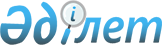 О внесении дополнений в решение районного маслихата от 26 февраля 2010 года N 19-4 "Об оказании социальной помощи отдельным категориям нуждающихся граждан района"
					
			Утративший силу
			
			
		
					Решение Акжаикского районного маслихата Западно-Казахстанской области от 1 июля 2011 года N 32-6. Зарегистрировано Департаментом юстиции Западно-Казахстанской области 13 июля 2011 года N 7-2-123. Утратило силу решением Акжаикского районного маслихата Западно-Казахстанской области от 27 декабря 2013 года № 16-3      Сноска. Утратило силу решением Акжаикского районного маслихата Западно-Казахстанской области от 27.12.2013 № 16-3      В соответствии с Бюджетным кодексом Республики Казахстан от 4 декабря 2008 года, Законом Республики Казахстан "О местном государственном управлении и самоуправлении в Республике Казахстан" от 23 января 2011 года районный маслихат РЕШИЛ:



      1. Внести в решение районного маслихата "Об оказании социальной помощи отдельным категориям нуждающихся граждан района"от 26 февраля 2010 года N 19-4 (зарегистрированное в Реестре государственной регистрации нормативных правовых актов за N 7-2-87, опубликовано 25 марта 2010 года в газете "Жайық таңы" N 13) следующие дополнения:



      пункт 1 дополнить подпунктом 5) следующего содержания:

      "5) пострадавшим от воздействия ядерных испытательных полигонов "Капустин Яр" и "Азгир":

      инвалидам с детства, детям инвалидам до 18 лет и инвалидам І группы - в размере 2 месячного расчетного показателя;

      инвалидам ІІ группы – в размере 1,5 месячного расчетного показателя;

      инвалидам ІІІ группы – в размере 1 месячного расчетного показателя.".



      2. Настоящее решение вводится в действие со дня официального опубликования и распространяется на правоотношения, возникшие с 1 апреля 2011 года.      Председатель сессии              А. Таудаев

      Секретарь маслихата              Д. Джаксыбаев
					© 2012. РГП на ПХВ «Институт законодательства и правовой информации Республики Казахстан» Министерства юстиции Республики Казахстан
				